Journalists Are Largest Group on TwitterIf you spend a fair bit of time on Twitter, you can’t have failed to stumble across users who have a blue tick mark next to their names. These are the Verified Users. There are around 150,000 verified Twitter accounts in total, and according to Twitter, and 25% of them are journalists.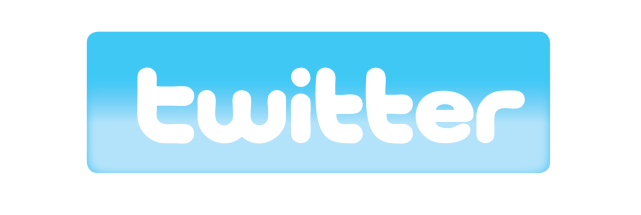 Medium 5.27.15https://medium.com/@Haje/who-are-twitter-s-verified-users-af976fc1b032